Safeguarding Children and Child ProtectionInduction Leaflet Guidelines for Early Years StaffSeptember 2019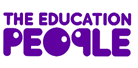 This leaflet contains important and sensitive information for adults.IntroductionThese guidelines provide information about child protection and safeguarding procedures that must be observed by all staff. This leaflet was produced by Education Safeguarding Service; their contact details for further advice are included overleaf. All staff should also have access to the document, ‘What to do if you are worried a child is being abused’ (2015). The protection of children in Kent is overseen by the Kent Safeguarding Children Multi-agency Partnership (KSCMP). You should be aware of and have reference to the Kent and Medway Safeguarding Children Procedures. This guidance is consistent with the DfE guidance ‘Working Together to Safeguard Children’ (2018). The online procedures manual can be found on the KSCMP website: (www.kscmp.org.uk). The full extent of child abuse is not easily quantified. Research indicates that children are reluctant to report abuse, particularly if it is happening within their family. Abusers come from all walks of life; they may be parents, a trusted adult, a professional or another child. Everybody who works with children has a duty to help protect them from abuse. All staff must know how to recognise possible abuse both within the setting and externally. You should be familiar with the processes of recording information in your setting and making request for services to the Front Door Service (Children Social Work Service) and the Police. Every setting is required by the EYFS (2017) to have a Designated Safeguarding Lead (DSL) and deputy(s) to ensure there is always someone available to discuss child protection concerns.The Designated Safeguarding Lead in our setting is:……………………………………………………………………Types of AbusePhysical abuse:Can range from: over-chastisement, slapping with the hand, a belt, a stick or other object, to shaking, punching or throwing a child across the room. It can lead directly to neurological damage, physical injuries, disability or – at the extreme – death.  Harm may be caused by the abuse itself and by abuse taking place in a wider family or institutional context of conflict and aggression. It also includes a parent/carer fabricating symptoms of or inducing illness in a child. Some physical abuse is reactive; some may be clearly premeditated with intent to cause harm. Neglect:Can range from: ignoring a child’s developmental needs to not feeding or clothing her/him adequately and not properly supervising her/him.  Persistent neglect can lead to serious impairment of health and development, and long-term difficulties with social functioning, relationships and educational progress.  Neglect may occur by omission or commission – it is important that problems for a child’s parent do not obscure neglect of a child in the family. Unborn babies may now be regarded as suffering neglect due to maternal substance misuse.Sexual Abuse:Is the involvement of a child or adolescent in sexual activities that s/he does not understand, cannot give consent to and which are not acceptable by in our society.  This includes: inappropriate touching, taking of obscene photographs, producing/trading in indecent images of children (including via the Internet), as well as attempted or actual sexual intercourse; adverse effects may endure into adulthood.  Sexual abuse can be carried out by women and other children as well as men.Emotional Abuse:Ranges from rejection, refusing to show a child love or affection, making a child unhappy by continually belittling her/him or verbally abusing her/him.  It has an important impact on a developing child’s mental health, behaviour and self-esteem. It may also include developmentally inappropriate expectations including overly high expectations which the child cannot fulfil. Domestic abuse, adult mental health problems and parental substance misuse may be features in families where children are exposed to such abuse.  Emotional abuse may occur by omission or commission and it is important the problems of or a child’s parents do not obscure professional views of their child’s emotional development. Serious bullying, causing a child to feel frightened or in danger may be regarded as emotional abuse.Other Safeguarding RisksOur staff are aware of a range of other safeguarding concerns, including: Child Sexual exploitation (CSE), Radicalisation and extremism (The Prevent Agenda) and Honour based violence (including Female Genital Mutilation).  More information can be found at: www.kelsi.org.uk/child-protection-and-safeguarding Online Safety:The internet and related technologies provides wonderful opportunities for creativity, learning and communication; however, our setting recognises that there are also risks associated with this, including: sexual grooming, abuse and exploitation, cyberbullying and exposure to inappropriate material. In accordance with ‘Early Years Foundation Stage’ (2017), our setting has a policy regarding the use of mobile phones and all staff should be aware of the setting’s Online Safety Policy and advised regarding safe and responsible use of social media. Further advice regarding online safety can be found at: www.e-safety.org.uk.Indicators of AbuseChild Abuse can present in many different ways; there may be physical evidence, such as: marks, bruises or weight loss. Or there may be behavioural evidence, such as: reluctance to change for P.E, becoming aggressive or withdrawn, or a change in normal behaviour.You may also notice changes in a child’s presentation, friendships or ability to concentrate etc.A child may choose to disclose abuse; this may be directly, by telling you what happened or indirectly, by telling friends or by asking for advice about a situation involving another person.Staff may also notice concerns and behaviour changes in adults within the setting, including, staff or parents/carers. We ask that you be curious, record and report anything which may worry you to your DSL.What to do if you are concerned for a child:Sometimes we may have unconfirmed worries about a child, but have little concrete evidence that abuse is taking place; this can leave us feeling unsure about how to proceed. There have been many cases where unconfirmed worries have turned out to be the tip of the iceberg.It is vital therefore, that even vague “worries” are recorded and passed on to the DSL at the earliest opportunity. The DSL will then be in a position to collate all known information, involve other agencies, and decide whether a further referral is required.Staff should record incidents or concerns in accordance with our setting’s policy. These records should be signed, dated and kept securely by the Designated Safeguarding Lead. Immediately inform the Designated Safeguarding Lead in the settingThe DSL will decide on what action is most appropriate and whether a child meets level 3 or 4 and a request for support is desirable.  To help him/her decide this, they may consult with Education Safeguarding Service or Early Help District Team. However, staff can also make a referral in their own right.Although we would encourage staff to follow their normal child protection procedures, in certain cases, it may be appropriate for a member of staff to contact the Education Safeguarding Service or Children Social Work Service directly, regarding a safeguarding concern, for example  if the concern relates to the DSL.DisclosuresWhat to do if a child starts to disclose abuseReassure the child that s/he is right to tell and is not to blameDO NOT promise not to tell anyone else; explain that you have to make sure the child is safe and may need to ask other adults to help you to do thisDO NOT question the child; let her/him tell you what s/he wants to tell you and no more; s/he may need to have to disclose to a specialist later, and too much detail now may interfere with later investigations.When the child is finished, make sure they feel secure and explain what you are going to do next.Write down notes, including the date and time of the disclosure and sign them; record as much as you can remember, using the child’s own words.Referring to Early Help and Children Social Work ServiceIf a child or family needs to be referred to intensive Early Help or Children’s Social Services, the DSL will ensure that a request for support form is completed as appropriate. This can be downloaded from the: www.kscmp.org.ukAllegations of abuse made against a member of StaffWhen an allegation is made against a member of staff, the manager/owner must consult with the Local Authority Designated Officer (LADO) who will help to determine how the matter is to be investigated.  The LADO is responsible for ensuring that allegations are managed in a proper way. The LADO can be contacted on 03000 410 888Preventative work in the settingChildren need to learn how to keep themselves safe and how to report concerns in the setting. There are many training and resource packs available to help Early Years’ practitioners design a curriculum that empowers children who may be being abused.  Various elements can be incorporated into everyday activities, including issues around touch, secrets, self-esteem, assertiveness and feelings or emotions. Details of our setting’s child protection and other policies are available for staff to view at: Useful names and contacts:Our Designated Safeguarding Lead(s) are:Front Door:03000 41 11 11	Out of Hours:03000 41 91 91Area  Safeguarding Advisor (Education)Name:Tel No:  Education Safeguarding Service HQ03000 415788Gravesham, Dartford, Sevenoaks/Swanley Education Safeguarding Advisor 03000 412445Maidstone, Tonbridge & Malling, Tunbridge Wells Education Safeguarding Advisor 03000412284Thanet, Canterbury, Swale Education Safeguarding Advisor 03000 418503Ashford, Dover, Folkestone & Hythe Education Safeguarding Advisor 03000 415648Education Safeguarding Advisor (Online Protection)03000 415797